Thank you for taking the time to complete this form. Your observations will assist us in our evaluation of the applicant.For inquiries, please contact us at:Office of International Affairs, Handong Global UniversityAll Nations Hall 413, 3 Namsong-ri, Heunghae-eup, Buk-gu, Pohang, Gyeongbuk, 791-708, KoreaTel. +82-54-260-1765 | Fax. +82-54-260-1769 | exchange@handong.edu | www.handong.eduHandong Global University | Office of International AffairsRecommendation form for Student Exchange Program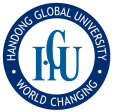 Handong Global University | Office of International AffairsRecommendation form for Student Exchange ProgramHandong Global University | Office of International AffairsRecommendation form for Student Exchange ProgramHandong Global University | Office of International AffairsRecommendation form for Student Exchange ProgramPart a. To be completed by applicantPart a. To be completed by applicantPart a. To be completed by applicantPart a. To be completed by applicantApplicant’s Full Name:Applicant’s Full Name:Applicant’s Full Name:Applicant’s Full Name:Mailing Address:Mailing Address:Mailing Address:Mailing Address:Home Institution: Home Institution: Home Country:Home Country:Type:       □  Exchange Student Program (ESP)         □  Visiting Student Program (VSP)Type:       □  Exchange Student Program (ESP)         □  Visiting Student Program (VSP)Type:       □  Exchange Student Program (ESP)         □  Visiting Student Program (VSP)Type:       □  Exchange Student Program (ESP)         □  Visiting Student Program (VSP)Period of Exchange Study:       □  Spring 20           .((Mar-Jun)        □  Fall 20           .(Sep-Dec)Period of Exchange Study:       □  Spring 20           .((Mar-Jun)        □  Fall 20           .(Sep-Dec)Period of Exchange Study:       □  Spring 20           .((Mar-Jun)        □  Fall 20           .(Sep-Dec)Period of Exchange Study:       □  Spring 20           .((Mar-Jun)        □  Fall 20           .(Sep-Dec)I waive my right of access to this recommendation written on behalf of my candidacy for admission.I waive my right of access to this recommendation written on behalf of my candidacy for admission.I waive my right of access to this recommendation written on behalf of my candidacy for admission.I waive my right of access to this recommendation written on behalf of my candidacy for admission.Applicant’s Signature:Date:Date:Date:Part b. to be completed by professor or academic advisorPart b. to be completed by professor or academic advisorPart b. to be completed by professor or academic advisorPart b. to be completed by professor or academic advisorThe above student is applying for Handong Student Exchange Program. We value your comments and request that you give a candid report so that fair consideration may be given to the applicant. You may attach a separate letter of recommendation if necessary. Please complete this form, place it in a University envelope, sign and seal the envelope across the back flap, and send it to the student so that he/she can mail it to us with the other application materials.The above student is applying for Handong Student Exchange Program. We value your comments and request that you give a candid report so that fair consideration may be given to the applicant. You may attach a separate letter of recommendation if necessary. Please complete this form, place it in a University envelope, sign and seal the envelope across the back flap, and send it to the student so that he/she can mail it to us with the other application materials.The above student is applying for Handong Student Exchange Program. We value your comments and request that you give a candid report so that fair consideration may be given to the applicant. You may attach a separate letter of recommendation if necessary. Please complete this form, place it in a University envelope, sign and seal the envelope across the back flap, and send it to the student so that he/she can mail it to us with the other application materials.The above student is applying for Handong Student Exchange Program. We value your comments and request that you give a candid report so that fair consideration may be given to the applicant. You may attach a separate letter of recommendation if necessary. Please complete this form, place it in a University envelope, sign and seal the envelope across the back flap, and send it to the student so that he/she can mail it to us with the other application materials.1. How well do you know the applicant?   □  By name/sight   □  Casually  □  Very well-numerous personal contacts1. How well do you know the applicant?   □  By name/sight   □  Casually  □  Very well-numerous personal contacts1. How well do you know the applicant?   □  By name/sight   □  Casually  □  Very well-numerous personal contacts1. How well do you know the applicant?   □  By name/sight   □  Casually  □  Very well-numerous personal contacts2. What is your opinion regarding the student’s aptitude for academic study?□  Highly enthusiastic   □  Strong  □  Moderate   □  Hesitant   □  Negative  □  No opinion2. What is your opinion regarding the student’s aptitude for academic study?□  Highly enthusiastic   □  Strong  □  Moderate   □  Hesitant   □  Negative  □  No opinion2. What is your opinion regarding the student’s aptitude for academic study?□  Highly enthusiastic   □  Strong  □  Moderate   □  Hesitant   □  Negative  □  No opinion2. What is your opinion regarding the student’s aptitude for academic study?□  Highly enthusiastic   □  Strong  □  Moderate   □  Hesitant   □  Negative  □  No opinion3. What is your opinion of the student’s adaptability to a new environment?□  Highly enthusiastic   □  Strong  □  Moderate   □  Hesitant   □  Negative  □  No opinion3. What is your opinion of the student’s adaptability to a new environment?□  Highly enthusiastic   □  Strong  □  Moderate   □  Hesitant   □  Negative  □  No opinion3. What is your opinion of the student’s adaptability to a new environment?□  Highly enthusiastic   □  Strong  □  Moderate   □  Hesitant   □  Negative  □  No opinion3. What is your opinion of the student’s adaptability to a new environment?□  Highly enthusiastic   □  Strong  □  Moderate   □  Hesitant   □  Negative  □  No opinion4. What is your opinion of the student’s ethical standard and character?□  Highly enthusiastic   □  Strong  □  Moderate   □  Hesitant   □  Negative  □  No opinion4. What is your opinion of the student’s ethical standard and character?□  Highly enthusiastic   □  Strong  □  Moderate   □  Hesitant   □  Negative  □  No opinion4. What is your opinion of the student’s ethical standard and character?□  Highly enthusiastic   □  Strong  □  Moderate   □  Hesitant   □  Negative  □  No opinion4. What is your opinion of the student’s ethical standard and character?□  Highly enthusiastic   □  Strong  □  Moderate   □  Hesitant   □  Negative  □  No opinion5. What is your opinion of the student’s social readiness?□  Highly enthusiastic   □  Strong  □  Moderate   □  Hesitant   □  Negative  □  No opinion5. What is your opinion of the student’s social readiness?□  Highly enthusiastic   □  Strong  □  Moderate   □  Hesitant   □  Negative  □  No opinion5. What is your opinion of the student’s social readiness?□  Highly enthusiastic   □  Strong  □  Moderate   □  Hesitant   □  Negative  □  No opinion5. What is your opinion of the student’s social readiness?□  Highly enthusiastic   □  Strong  □  Moderate   □  Hesitant   □  Negative  □  No opinion6. Do you think the student is qualified to participate in the student abroad program? If yes/no, please explain:6. Do you think the student is qualified to participate in the student abroad program? If yes/no, please explain:6. Do you think the student is qualified to participate in the student abroad program? If yes/no, please explain:6. Do you think the student is qualified to participate in the student abroad program? If yes/no, please explain:7. Please explain how the overseas exchange program will benefit the student in his/her major field of study.7. Please explain how the overseas exchange program will benefit the student in his/her major field of study.7. Please explain how the overseas exchange program will benefit the student in his/her major field of study.7. Please explain how the overseas exchange program will benefit the student in his/her major field of study.8. Are there special factors that should be considered in reviewing the student’s application? If yes, please explain:8. Are there special factors that should be considered in reviewing the student’s application? If yes, please explain:8. Are there special factors that should be considered in reviewing the student’s application? If yes, please explain:8. Are there special factors that should be considered in reviewing the student’s application? If yes, please explain:9. Overall Recommendation   □  Highly enthusiastic   □  Strong  □  Moderate   □  Hesitant   □  Negative  □  No opinion9. Overall Recommendation   □  Highly enthusiastic   □  Strong  □  Moderate   □  Hesitant   □  Negative  □  No opinion9. Overall Recommendation   □  Highly enthusiastic   □  Strong  □  Moderate   □  Hesitant   □  Negative  □  No opinion9. Overall Recommendation   □  Highly enthusiastic   □  Strong  □  Moderate   □  Hesitant   □  Negative  □  No opinionRecommender’s Name:Recommender’s Name:Recommender’s Name:Institution:Position and Department:Position and Department:Position and Department:Position and Department:Recommender’s Signature:Recommender’s Signature:Date:Date: